В  г. Добрянка прошел открытый районный турнир по волейболу, посвященный памяти В.А. Токарева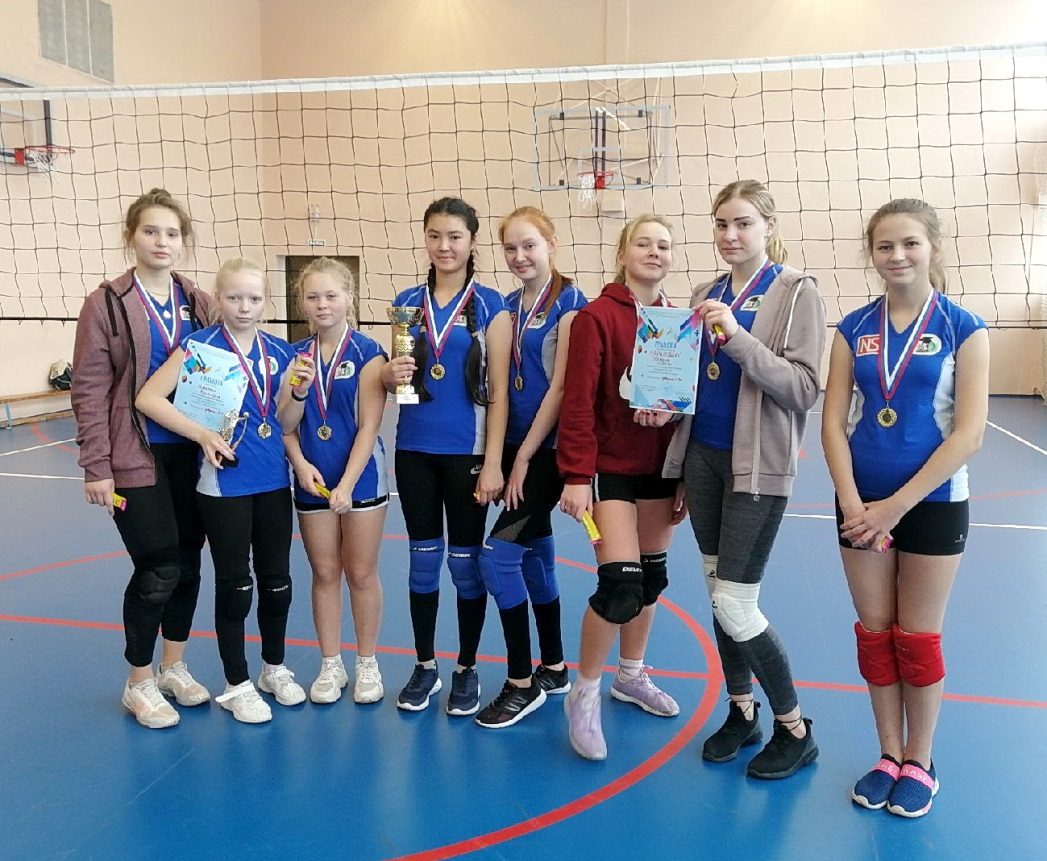 Сборная девушек МАОУ «Полазненской СОШ № 1» заняла 1 место среди команд девушек 6-9 классов общеобразовательных учреждений Добрянского района.       Поздравляем: Племянникову Анастасию, Лесникову Евгению,         Жакову Валерию, Зоткину  Анжелу, Красильникову Алину,          Кетову Ульяну, Курбанбаеву Мухлису, Токареву Алёну. 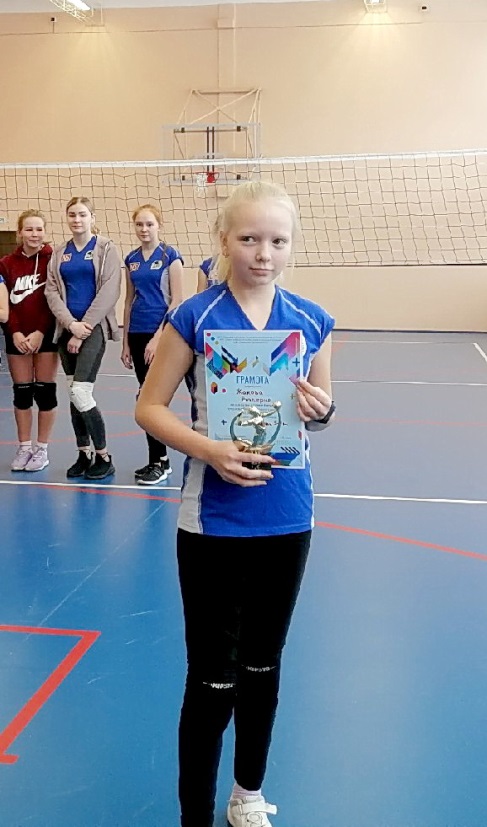 Лучшим игроком  турнира среди девушек признана  Жакова Валерия.Поздравляем!